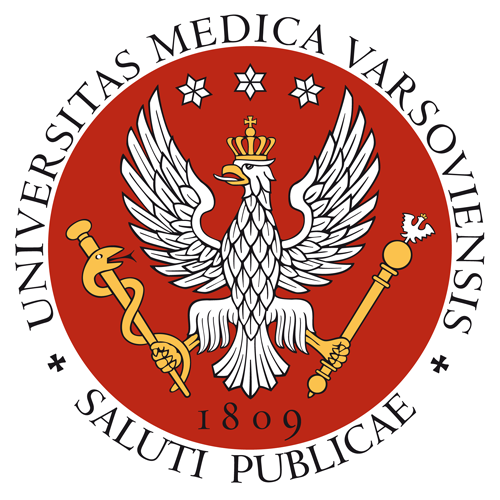 Podpis osoby odpowiedzialnej za sylabusPodpis Kierownika JednostkiMetryczkaMetryczkaNazwa Wydziału:FarmaceutycznyProgram kształcenia: Studia III stopnia (doktoranckie) stacjonarne i niestacjonarneRok akademicki:2015/2016Nazwa modułu/przedmiotu:Naukowy język angielskiKod przedmiotu:Jednostka/i prowadząca/e kształcenie:Studium Języków Obcych, WUMCentrum Dydaktyczne, ul. Trojdena 2a, 02-109 Warszawatel. 22 5720863sjosekretariat@wum.edu.pl, www.sjo.wum.edu.plKierownik jednostki/jednostek:dr Maciej GanczarRok studiów :IISemestr studiów:IVTyp modułu/przedmiotu:podstawowyOsoby prowadzące:mgr Magdalena DychaErasmus TAK/NIE:TAKOsoba odpowiedzialna za sylabus:mgr Magdalena Dychamdycha@wum.edu.plLiczba punktów ECTS:1Cele kształcenia  Cele kształcenia  C1: Doskonalenie umiejętności  posługiwania się językiem angielskim na poziomie biegłości C1 Europejskiego Systemu Opisu Kształcenia Językowego Rady EuropyC2: Posługiwanie się naukowym językiem angielskim  w zakresie własnej specjalności, w tym wzbogacenie  słownictwa w zakresie słownictwa specjalistycznego, rozwinięcie umiejętności rozumienia oraz tworzenia pisanych i mówionych tekstów specjalistycznych, oraz komunikacji w środowisku zawodowymC1: Doskonalenie umiejętności  posługiwania się językiem angielskim na poziomie biegłości C1 Europejskiego Systemu Opisu Kształcenia Językowego Rady EuropyC2: Posługiwanie się naukowym językiem angielskim  w zakresie własnej specjalności, w tym wzbogacenie  słownictwa w zakresie słownictwa specjalistycznego, rozwinięcie umiejętności rozumienia oraz tworzenia pisanych i mówionych tekstów specjalistycznych, oraz komunikacji w środowisku zawodowymWymagania wstępne Wymagania wstępne Wymagania wstępne Wymagania wstępne Wymagania wstępne Wymagania wstępne Wymagania wstępne Wymagania wstępne Wymagania wstępne Znajomość języka angielskiego na poziomie C1 Europejskiego Systemu Opisu Kształcenia Językowego Rady EuropyZnajomość języka angielskiego na poziomie C1 Europejskiego Systemu Opisu Kształcenia Językowego Rady EuropyZnajomość języka angielskiego na poziomie C1 Europejskiego Systemu Opisu Kształcenia Językowego Rady EuropyZnajomość języka angielskiego na poziomie C1 Europejskiego Systemu Opisu Kształcenia Językowego Rady EuropyZnajomość języka angielskiego na poziomie C1 Europejskiego Systemu Opisu Kształcenia Językowego Rady EuropyZnajomość języka angielskiego na poziomie C1 Europejskiego Systemu Opisu Kształcenia Językowego Rady EuropyZnajomość języka angielskiego na poziomie C1 Europejskiego Systemu Opisu Kształcenia Językowego Rady EuropyZnajomość języka angielskiego na poziomie C1 Europejskiego Systemu Opisu Kształcenia Językowego Rady EuropyZnajomość języka angielskiego na poziomie C1 Europejskiego Systemu Opisu Kształcenia Językowego Rady EuropyPrzedmiotowe efekty kształceniaPrzedmiotowe efekty kształceniaPrzedmiotowe efekty kształceniaPrzedmiotowe efekty kształceniaPrzedmiotowe efekty kształceniaPrzedmiotowe efekty kształceniaPrzedmiotowe efekty kształceniaPrzedmiotowe efekty kształceniaPrzedmiotowe efekty kształceniaLista efektów kształceniaLista efektów kształceniaLista efektów kształceniaLista efektów kształceniaLista efektów kształceniaLista efektów kształceniaLista efektów kształceniaLista efektów kształceniaLista efektów kształceniaSymbol przedmiotowego efektu kształceniaSymbol przedmiotowego efektu kształceniaSymbol przedmiotowego efektu kształceniaTreść przedmiotowego efektu kształceniaTreść przedmiotowego efektu kształceniaTreść przedmiotowego efektu kształceniaTreść przedmiotowego efektu kształceniaTreść przedmiotowego efektu kształceniaOdniesienie do efektu kierunkowego (numer)U1U1U1opisuje zjawiska z zakresu badanej specjalnościopisuje zjawiska z zakresu badanej specjalnościopisuje zjawiska z zakresu badanej specjalnościopisuje zjawiska z zakresu badanej specjalnościopisuje zjawiska z zakresu badanej specjalnościU2U2U2rozpoznaje zasady pisania artykułów medycznych, streszczeń, opisów przypadków, metod badań i  ich wyników w zakresie badanej specjalności oraz zwroty charakterystyczne dla tych form komunikacjirozpoznaje zasady pisania artykułów medycznych, streszczeń, opisów przypadków, metod badań i  ich wyników w zakresie badanej specjalności oraz zwroty charakterystyczne dla tych form komunikacjirozpoznaje zasady pisania artykułów medycznych, streszczeń, opisów przypadków, metod badań i  ich wyników w zakresie badanej specjalności oraz zwroty charakterystyczne dla tych form komunikacjirozpoznaje zasady pisania artykułów medycznych, streszczeń, opisów przypadków, metod badań i  ich wyników w zakresie badanej specjalności oraz zwroty charakterystyczne dla tych form komunikacjirozpoznaje zasady pisania artykułów medycznych, streszczeń, opisów przypadków, metod badań i  ich wyników w zakresie badanej specjalności oraz zwroty charakterystyczne dla tych form komunikacjiU3U3U3rozpoznaje zasady robienia prezentacji  i zwroty dlań charakterystycznerozpoznaje zasady robienia prezentacji  i zwroty dlań charakterystycznerozpoznaje zasady robienia prezentacji  i zwroty dlań charakterystycznerozpoznaje zasady robienia prezentacji  i zwroty dlań charakterystycznerozpoznaje zasady robienia prezentacji  i zwroty dlań charakterystyczneU4U4U4rozpoznaje zasady prowadzenia spotkań, seminariów, konferencji naukowych i zna niezbędne słownictworozpoznaje zasady prowadzenia spotkań, seminariów, konferencji naukowych i zna niezbędne słownictworozpoznaje zasady prowadzenia spotkań, seminariów, konferencji naukowych i zna niezbędne słownictworozpoznaje zasady prowadzenia spotkań, seminariów, konferencji naukowych i zna niezbędne słownictworozpoznaje zasady prowadzenia spotkań, seminariów, konferencji naukowych i zna niezbędne słownictwoU5U5U5potrafi korzystać z piśmiennictwa w języku angielskim, rozumie teksty o tematyce zawodowejpotrafi korzystać z piśmiennictwa w języku angielskim, rozumie teksty o tematyce zawodowejpotrafi korzystać z piśmiennictwa w języku angielskim, rozumie teksty o tematyce zawodowejpotrafi korzystać z piśmiennictwa w języku angielskim, rozumie teksty o tematyce zawodowejpotrafi korzystać z piśmiennictwa w języku angielskim, rozumie teksty o tematyce zawodowejU6U6U6potrafi samodzielnie pisać artykuły naukowe, streszczenia, opisywać przypadki, metody badań i ich wynikipotrafi samodzielnie pisać artykuły naukowe, streszczenia, opisywać przypadki, metody badań i ich wynikipotrafi samodzielnie pisać artykuły naukowe, streszczenia, opisywać przypadki, metody badań i ich wynikipotrafi samodzielnie pisać artykuły naukowe, streszczenia, opisywać przypadki, metody badań i ich wynikipotrafi samodzielnie pisać artykuły naukowe, streszczenia, opisywać przypadki, metody badań i ich wynikiU7U7U7potrafi przygotowywać i wygłaszać prezentacjepotrafi przygotowywać i wygłaszać prezentacjepotrafi przygotowywać i wygłaszać prezentacjepotrafi przygotowywać i wygłaszać prezentacjepotrafi przygotowywać i wygłaszać prezentacjeU8U8U8potrafi prowadzić i brać udział w zebraniach, seminariach, konferencjach naukowychpotrafi prowadzić i brać udział w zebraniach, seminariach, konferencjach naukowychpotrafi prowadzić i brać udział w zebraniach, seminariach, konferencjach naukowychpotrafi prowadzić i brać udział w zebraniach, seminariach, konferencjach naukowychpotrafi prowadzić i brać udział w zebraniach, seminariach, konferencjach naukowychU9U9U9potrafi nawiązać kontakt ustny i pisemny ze środowiskiem zawodowym w celu uzyskania bądź przekazania informacjipotrafi nawiązać kontakt ustny i pisemny ze środowiskiem zawodowym w celu uzyskania bądź przekazania informacjipotrafi nawiązać kontakt ustny i pisemny ze środowiskiem zawodowym w celu uzyskania bądź przekazania informacjipotrafi nawiązać kontakt ustny i pisemny ze środowiskiem zawodowym w celu uzyskania bądź przekazania informacjipotrafi nawiązać kontakt ustny i pisemny ze środowiskiem zawodowym w celu uzyskania bądź przekazania informacjiU10U10U10potrafi inicjować i brać udział w dyskusji, występować z wnioskiem, wysuwać kontrpropozycjepotrafi inicjować i brać udział w dyskusji, występować z wnioskiem, wysuwać kontrpropozycjepotrafi inicjować i brać udział w dyskusji, występować z wnioskiem, wysuwać kontrpropozycjepotrafi inicjować i brać udział w dyskusji, występować z wnioskiem, wysuwać kontrpropozycjepotrafi inicjować i brać udział w dyskusji, występować z wnioskiem, wysuwać kontrpropozycjeFormy prowadzonych zajęćFormy prowadzonych zajęćFormy prowadzonych zajęćFormy prowadzonych zajęćFormy prowadzonych zajęćFormy prowadzonych zajęćFormy prowadzonych zajęćFormy prowadzonych zajęćFormy prowadzonych zajęćFormaFormaLiczba godzinLiczba godzinLiczba godzinLiczba grupLiczba grupMinimalna liczba osób 
w grupieMinimalna liczba osób 
w grupieWykładWykładSeminariumSeminariumĆwiczeniaĆwiczenia30303011Tematy zajęć i treści kształceniaTematy zajęć i treści kształceniaTematy zajęć i treści kształceniaTematy zajęć i treści kształceniaTematy zajęć i treści kształceniaTematy zajęć i treści kształceniaTematy zajęć i treści kształceniaTematy zajęć i treści kształceniaTematy zajęć i treści kształceniaSposoby weryfikacji efektów kształceniaSposoby weryfikacji efektów kształceniaSposoby weryfikacji efektów kształceniaSposoby weryfikacji efektów kształceniaSposoby weryfikacji efektów kształceniaSposoby weryfikacji efektów kształceniaSposoby weryfikacji efektów kształceniaSposoby weryfikacji efektów kształceniaSposoby weryfikacji efektów kształceniaSymbol przedmiotowego efektu kształceniaSymbole form prowadzonych zajęćSymbole form prowadzonych zajęćSymbole form prowadzonych zajęćSposoby weryfikacji efektu kształceniaSposoby weryfikacji efektu kształceniaKryterium zaliczeniaKryterium zaliczeniaKryterium zaliczeniaU1, U2, U5, U6, U9ĆĆĆnapisanie streszczenia artykułunapisanie streszczenia artykułuuzyskanie minimum 60% możliwych punktówuzyskanie minimum 60% możliwych punktówuzyskanie minimum 60% możliwych punktówU1, U2, U3, U4, U5, U6, U7, U8, U9, U10ĆĆĆprzedstawianie prezentacji o tematyce związaniej z pracą doktorską i udział w dyskusji na jej tematprzedstawianie prezentacji o tematyce związaniej z pracą doktorską i udział w dyskusji na jej tematuzyskanie minimum 60% możliwych punktówuzyskanie minimum 60% możliwych punktówuzyskanie minimum 60% możliwych punktówKryteria ocenianiaKryteria ocenianiaKryteria ocenianiaKryteria ocenianiaKryteria ocenianiaKryteria ocenianiaKryteria ocenianiaKryteria ocenianiaKryteria ocenianiaForma zaliczenia przedmiotu: zaliczenie na ocenę; wymagana jest obecność na ćwiczeniach; ocena wystawiana na podstawie uśrednionych wyników uzyskanych ze streszczenia i prezentacjiForma zaliczenia przedmiotu: zaliczenie na ocenę; wymagana jest obecność na ćwiczeniach; ocena wystawiana na podstawie uśrednionych wyników uzyskanych ze streszczenia i prezentacjiForma zaliczenia przedmiotu: zaliczenie na ocenę; wymagana jest obecność na ćwiczeniach; ocena wystawiana na podstawie uśrednionych wyników uzyskanych ze streszczenia i prezentacjiForma zaliczenia przedmiotu: zaliczenie na ocenę; wymagana jest obecność na ćwiczeniach; ocena wystawiana na podstawie uśrednionych wyników uzyskanych ze streszczenia i prezentacjiForma zaliczenia przedmiotu: zaliczenie na ocenę; wymagana jest obecność na ćwiczeniach; ocena wystawiana na podstawie uśrednionych wyników uzyskanych ze streszczenia i prezentacjiForma zaliczenia przedmiotu: zaliczenie na ocenę; wymagana jest obecność na ćwiczeniach; ocena wystawiana na podstawie uśrednionych wyników uzyskanych ze streszczenia i prezentacjiForma zaliczenia przedmiotu: zaliczenie na ocenę; wymagana jest obecność na ćwiczeniach; ocena wystawiana na podstawie uśrednionych wyników uzyskanych ze streszczenia i prezentacjiForma zaliczenia przedmiotu: zaliczenie na ocenę; wymagana jest obecność na ćwiczeniach; ocena wystawiana na podstawie uśrednionych wyników uzyskanych ze streszczenia i prezentacjiForma zaliczenia przedmiotu: zaliczenie na ocenę; wymagana jest obecność na ćwiczeniach; ocena wystawiana na podstawie uśrednionych wyników uzyskanych ze streszczenia i prezentacjiocenaocenaocenaocenaocenakryteriakryteriakryteriakryteria2,0 (ndst)2,0 (ndst)2,0 (ndst)2,0 (ndst)2,0 (ndst)niezaliczenie streszczenia i/lub prezentacjiniezaliczenie streszczenia i/lub prezentacjiniezaliczenie streszczenia i/lub prezentacjiniezaliczenie streszczenia i/lub prezentacji3,0 (dost)3,0 (dost)3,0 (dost)3,0 (dost)3,0 (dost)zaliczenie streszczenia i prezentacji ze średnią 60%-69,99%zaliczenie streszczenia i prezentacji ze średnią 60%-69,99%zaliczenie streszczenia i prezentacji ze średnią 60%-69,99%zaliczenie streszczenia i prezentacji ze średnią 60%-69,99%3,5 (ddb)3,5 (ddb)3,5 (ddb)3,5 (ddb)3,5 (ddb)zaliczenie streszczenia i prezentacji ze średnią 70%-79,99%zaliczenie streszczenia i prezentacji ze średnią 70%-79,99%zaliczenie streszczenia i prezentacji ze średnią 70%-79,99%zaliczenie streszczenia i prezentacji ze średnią 70%-79,99%4,0 (db)4,0 (db)4,0 (db)4,0 (db)4,0 (db)zaliczenie streszczenia i prezentacji ze średnią 80%-85,99%zaliczenie streszczenia i prezentacji ze średnią 80%-85,99%zaliczenie streszczenia i prezentacji ze średnią 80%-85,99%zaliczenie streszczenia i prezentacji ze średnią 80%-85,99%4,5 (pdb)4,5 (pdb)4,5 (pdb)4,5 (pdb)4,5 (pdb)zaliczenie streszczenia i prezentacji ze średnią 86%-90,99%zaliczenie streszczenia i prezentacji ze średnią 86%-90,99%zaliczenie streszczenia i prezentacji ze średnią 86%-90,99%zaliczenie streszczenia i prezentacji ze średnią 86%-90,99%5,0 (bdb)5,0 (bdb)5,0 (bdb)5,0 (bdb)5,0 (bdb)zaliczenie streszczenia i prezentacji ze średnią 91%-100%zaliczenie streszczenia i prezentacji ze średnią 91%-100%zaliczenie streszczenia i prezentacji ze średnią 91%-100%zaliczenie streszczenia i prezentacji ze średnią 91%-100%Literatura Literatura Literatura Literatura Literatura Literatura Literatura Literatura Literatura Wybór materiałów autentycznych i materiałów dydaktycznych, w tym własnych, przygotowany przez wykładowcę. Wybór materiałów autentycznych i materiałów dydaktycznych, w tym własnych, przygotowany przez wykładowcę. Wybór materiałów autentycznych i materiałów dydaktycznych, w tym własnych, przygotowany przez wykładowcę. Wybór materiałów autentycznych i materiałów dydaktycznych, w tym własnych, przygotowany przez wykładowcę. Wybór materiałów autentycznych i materiałów dydaktycznych, w tym własnych, przygotowany przez wykładowcę. Wybór materiałów autentycznych i materiałów dydaktycznych, w tym własnych, przygotowany przez wykładowcę. Wybór materiałów autentycznych i materiałów dydaktycznych, w tym własnych, przygotowany przez wykładowcę. Wybór materiałów autentycznych i materiałów dydaktycznych, w tym własnych, przygotowany przez wykładowcę. Wybór materiałów autentycznych i materiałów dydaktycznych, w tym własnych, przygotowany przez wykładowcę. Kalkulacja punktów ECTS Kalkulacja punktów ECTS Kalkulacja punktów ECTS Kalkulacja punktów ECTS Kalkulacja punktów ECTS Kalkulacja punktów ECTS Kalkulacja punktów ECTS Kalkulacja punktów ECTS Kalkulacja punktów ECTS Forma aktywnościForma aktywnościForma aktywnościForma aktywnościForma aktywnościLiczba godzinLiczba godzinLiczba punktów ECTSLiczba punktów ECTSGodziny kontaktowe z nauczycielem akademickim:Godziny kontaktowe z nauczycielem akademickim:Godziny kontaktowe z nauczycielem akademickim:Godziny kontaktowe z nauczycielem akademickim:Godziny kontaktowe z nauczycielem akademickim:Godziny kontaktowe z nauczycielem akademickim:Godziny kontaktowe z nauczycielem akademickim:Godziny kontaktowe z nauczycielem akademickim:Godziny kontaktowe z nauczycielem akademickim:WykładWykładWykładWykładWykładSeminariumSeminariumSeminariumSeminariumSeminariumĆwiczeniaĆwiczeniaĆwiczeniaĆwiczeniaĆwiczenia303011Samodzielna praca studenta: Samodzielna praca studenta: Samodzielna praca studenta: Samodzielna praca studenta: Samodzielna praca studenta: Samodzielna praca studenta: Samodzielna praca studenta: Samodzielna praca studenta: Samodzielna praca studenta: Przygotowanie studenta do zajęćPrzygotowanie studenta do zajęćPrzygotowanie studenta do zajęćPrzygotowanie studenta do zajęćPrzygotowanie studenta do zajęć44Przygotowanie studenta do zaliczeńPrzygotowanie studenta do zaliczeńPrzygotowanie studenta do zaliczeńPrzygotowanie studenta do zaliczeńPrzygotowanie studenta do zaliczeń66RazemRazemRazemRazemRazem404011Informacje dodatkowe Informacje dodatkowe Informacje dodatkowe Informacje dodatkowe Informacje dodatkowe Informacje dodatkowe Informacje dodatkowe Informacje dodatkowe Informacje dodatkowe Link do regulaminu Studium Języków Obcych: https://sjo.wum.edu.pl/content/regulamin-sjoLink do regulaminu Studium Języków Obcych: https://sjo.wum.edu.pl/content/regulamin-sjoLink do regulaminu Studium Języków Obcych: https://sjo.wum.edu.pl/content/regulamin-sjoLink do regulaminu Studium Języków Obcych: https://sjo.wum.edu.pl/content/regulamin-sjoLink do regulaminu Studium Języków Obcych: https://sjo.wum.edu.pl/content/regulamin-sjoLink do regulaminu Studium Języków Obcych: https://sjo.wum.edu.pl/content/regulamin-sjoLink do regulaminu Studium Języków Obcych: https://sjo.wum.edu.pl/content/regulamin-sjoLink do regulaminu Studium Języków Obcych: https://sjo.wum.edu.pl/content/regulamin-sjoLink do regulaminu Studium Języków Obcych: https://sjo.wum.edu.pl/content/regulamin-sjo